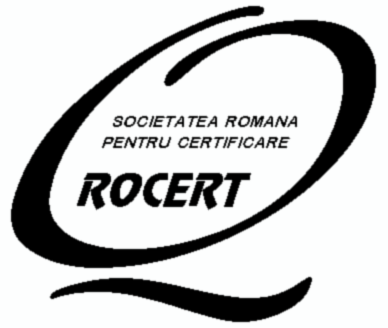 DECLARATIE DE CONFORMITATE Nr.296 /03.08.2016In conformitate cu Ordonanta 20/2010 privind conditiile de comercializare a produselor si evaluarea conformitatii si cu HG nr.1022/2002 cu privire la regimul produselor si serviciilor care pot pune in pericol viata, sanatatea, securitatea muncii si protectia mediului , SC SILAL TRADING SRL declara pe propria raspundere ca produsul de mai sus este conform cu conditiile de calitate specificate in urmatorul certificat de calitate. Director, Denumire produsului               APA OXIGENATA  50 % p.a.Denumire produsului               APA OXIGENATA  50 % p.a.Nr lot intern    1308Nr lot intern    1308CAS Nr. 7722-84-1              Cantitate 300 litriData expirarii: 08.2017Data expirarii: 08.2017Parametri UMV a l o r iV a l o r iParametri UMprevazuterezultate.Continut% min 5050,5Fier(Fe)% max 0,0004Conform Metale grele (Pb) % max 0,0005ConformAciditate libera (H2SO4)% max 0,05ConformCloruri (Cl)% max 0,0005ConformSulfati (SO4)% max 0,0005ConformReziduu la evaporare% max 0,02Conform